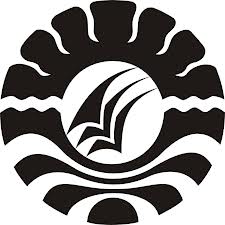 SKRIPSIPENERAPAN PENDEKATAN PAILKEM DALAM MENINGKATKAN HASIL BELAJAR SISWA PADA MATA PELAJARAN IPA KELAS IV SD INPRES KASSI-KASSI I MAKASSARHASLINDAHPROGRAM STUDI PENDIDIKAN GURU SEKOLAH DASARFAKULTAS ILMU PENDIDIKAN UNIVERSITAS NEGERI MAKASSAR2016PENERAPAN PENDEKATAN PAILKEM DALAM MENINGKATKAN HASIL BELAJAR SISWA PADA MATA PELAJARAN IPA KELAS IV SD INPRES KASSI-KASSI I MAKASSARSKRIPSIDiajukanuntukMemenuhiSebagianPersyaratanGunaMemperolehGelarSarjanaPendidikanpada Program StudiPendidikan GuruSekolahDasarStrata SatuFakultasIlmuPendidikanUniversitasNegeri MakassarOleh:HASLINDAH1247042136PROGRAM STUDI PENDIDIKAN GURU SEKOLAH DASARFAKULTAS ILMU PENDIDIKAN UNIVERSITAS NEGERI MAKASSAR2016PENGESAHAN UJIAN SKRIPSISkripsi diterima oleh Panitia Ujian Skripsi Fakultas Ilmu Pendidikan Universitas Negeri Makassar dengan SK Dekan Nomor 6740/UN36.4/PP/2016 untuk memenuhi sebagian persyaratan memperoleh gelar Sarjana Pendidikan pada Program Studi Pendidikan Guru Sekolah Dasar (PGSD) pada hari Kamis tanggal 14 Juli 2016Disahkan olehDekan Fakultas Ilmu Pendidikan UNM Dr. Abdullah Sinring, M.PdNIP 19620303 198803 1 003Panitia Ujian:Ketua	: Dr. Abdul Saman, M.Si, Kons		(......................................)Sekretaris: Hikmawati Usman, S.Pd, M.Pd                       (......................................)Pembimbing I: Nur Abidah Idrus, S.Pd, M.Pd		 (......................................)Pembimbing II   :Dr. Arnidah, M.Si                                  (......................................)Penguji I	: Drs. Lutfi B, M.Kes		                         (......................................)Penguji II	: Dr. Andi Nurochmah, M.Pd       	             (......................................)KEMENTERIAN RISET, TEKNOLOGI DAN PENDIDIKAN TINGGI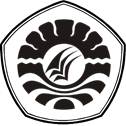 UNIVERSITAS NEGERI MAKASSAR (UNM)FAKULTAS ILMU PENDIDIKANJalan: Tamalate I Tidung, Makassar KP. 9022Telepon: 884457, Fax. (0411) 883076Laman: www.unm.ac.idPERSETUJUAN PEMBIMBINGSkripsi dengan Judul: 	Penerapan Pendekatan PAILKEM Dalam Meningkatkan Hasil Belajar Siswa Pada Mata Pelajaran IPA Kelas IV SD Inpres Kassi-Kassi I Makassar.Atasnama:	Nama		: Haslindah	NIM		: 1247042136	Prodi		: Pendidikan Guru SekolahDasar (PGSD S1)	Fakultas	: IlmuPendidikanSetelah diajukandanditeliti, telahmemenuhisyaratuntuk diujikan.Makassar, 18 Mei 2016Pembimbing I						Pembimbing IINur Abidah Idrus, S.Pd, M.Pd			Dr. Arnidah, M.Si	NIP. 19760617 200604 2 001			NIP.19750512 200312 2 001			Mengetahui A.n Ketua PRODI PGSD FIP UNMKetua UPP PGSD MakassarDra. Hj. Rosdiah Salam, M.Pd	NIP. 19620310 198703 2 002PERNYATAAN KEASLIAN SKRIPSISaya yang bertandatangandibawahini:Nama		: HaslindahNim		: 1247042136Prodi			: Pendidikan Guru SekolahDasar (PGSD S1)Fakultas	: IlmuPendidikanJudulskripsi:Penerapan Pendekatan PAILKEM Dalam Meningkatkan Hasil Belajar Siswa Pada Mata Pelajaran IPA Kelas IV SD Inpres Kassi-Kassi I Makassar...Menyatakandengansebenarnyabahwaskripsi yang sayatulisinibenarmerupakanhasilkaryasayasendiridanbukanmerupakanpengambilantulisanataupikiran orang lain yang sayaakuisebagaihasiltulisanataupikiransendiri.Apabiladikemudianhariterbuktiataudapatdibuktikanbahwaskripsiinihasiljiplakan, makasayabersediamenerimasanksiatasperbuatantersebutsesuaidenganketentuan yang berlaku. 						Makassar,18 Mei 2016				Yang  membuatpernyataan	  Haslindah						 NIM. 1247042136MotoBanyak kegagalan dalam hidup ini dikarenakan orang-orang tidak menyadari betapa dekatnya mereka dengan keberhasilan saat mereka menyerah. ( Haslindah )Ku peruntukkan almamater dan tanda baktik uuntuk kedua orang tuaku, Sangkala dan Basse, yang selalu senantiasa membimbingku dengan penuh kesabaran dan senantiasa menyebut namaku dalam setiap doa’anya. Keluarga yang selalu menemaniku Serta Sahabatku yang selalu menemani saat suka maupun duka.ABSTRAKHASLINDAH, 2016, Penerapan Pendekatan PAILKEM dalam Meningkatkan Hasil Belajar siswa pada mata pelajaran IPA KelasIV SD Inpres Kassi-kassi I Makassar. Skripsi.Dibimbing oleh Nur Abidah Idrus, S.Pd.,M.Pd dan Dr.Arnidah, S.Pd.,M.Si : Fakultas Ilmu Pendidikan Universitas Negeri Makassar.Studi ini menelaah Penerapan Pendekatan PAILKEM sebagai upaya meningkatkan hasil belajar IPA siswa kelas IV SD Inpres Kassi-kassi I Kota Makassar. Adapun rumusan masalah pada penelitian ini adalah bagaimanakah penerapan pendekatan PAILKEM dalam meningkatkan hasil hasil belajar siswa pada mata pelajaran IPA di kelas IV SD Inpres Kassi-kassi I Makassar?.Tujuan penelitian adalah untuk meningkatkan hasil belajar siswa pada mata pelajaran IPA kelas IV SD Inpres Kassi-kassi I Makassar. Pendekatan yang digunakan adalah pendekatan kualitatif dan jenis penelitian yang digunakan adalah penelitian tindakan kelas. Fokus penelitian ini adalah penerapan pendekatan PAILKEM dan hasil belajar IPA.Subjekpenelitianadalahguru dansiswakelasIV  SD InpresKassi-kassi I Makassar TahunAjaran 2016/2017, denganjumlahsiswa, yang berjumlah 30 orang, terdiridari13 orang laki-lakidan 17 orang perempuan. Teknikpengumpulan data yang digunakanadalahobservasi, tes, dandokumentasi. Teknik analisis data yang digunakan adalah teknik analisis data deskriptif kualitatif.Hasilpenelitianmenunjukkanbahwapenerapanpendekatan PAILKEMmeningkatkanaktivitas guru dansiswadalampembelajaran yang menyebabkanterjadinyapeningkatanhasilbelajar.Peningkatanitudapatdilihatdarihasilbelajarsiswapadasetiapsiklus, yaitupadasiklus I beradapadakategoritidak tuntas, sedangkanpadasiklus II beradapadakategorituntas.Sehinggadapatdisimpulkanbahwamelaluipenerapanpendekatan PAILKEMsecara maksimal maka berdampak pada peningkatan hasilbelajarIPAsiswakelasIV  SDInpresKassi-kassi I Makassar.		PRAKATAPujisyukurkitapanjatkankehadiratTuhan Yang MahaEsa, karenaatasberkatrahmat-NyasehinggaSkripsi yang berjudulPenerapanPendekatan PAILKEMdalamMeningkatkanHasilBelajarSiswa Pada Mata Pelajaran IPAKelasIV SD InpresKassi-kassi I  Makassardapatdiselesaikansesuaidenganwaktu yang telahditetapkan, sebagaitugasakhirdalamrangkapenyelesaianstudipada Program StudiPendidikan Guru SekolahDasarFakultasIlmuPendidikanUniversitasNegeri Makassar. PenulisanskripsiinimerupakansalahsatusyaratuntukmenyelesaikanstudidanmendapatgelarSarjanaPendidikan (S.Pd) pada Program StudiPendidikan Guru SekolahDasarFakultasIlmuPendidikanUniversitasNegeri Makassar.Penulismengucapkanterimakasih yang sebesar-besarnyakepadakeduaorangtua, yaituAyahandaSangkaladanIbundaBasse  yangsudahberjuangsangatkeras agar penulisbisamelanjutkanpendidikan di bangkukuliah.Penulismenyadaribahwaskripsiinitidakmungkinterwujudtanpabantuandanbimbingandariberbagaipihakolehkarenaitupenulismenyampaikanucapanterimakasih yang takterhinggakepadaNur Abidah Idrus, S.Pd., M.Pdselakupembimbing I danDr. Arnidah.,S.Pd. M.SiselakuPembimbing II  yang telahmemberikanbimbingandanarahandengantulusikhlassehinggaskripsiinidapatdiselesaikan.Penulisjugamenyampaikanterimakasihkepada :Prof. Dr.H. Husain Syam, M.TP selakuRektorUniversitasNegeri Makassar yang telahmemberikanpeluangmengikuti proses perkuliahanpada Program StudiPendidikan Guru SekolahDasarFakultasIlmuPendidikanUniversitasNegeri Makassar.Dr. Abdullah Sinring, M.PdselakuDekanFakultasIlmuPendidikanUniversitasNegeri Makassar yang telahmemberikanizinkepadapenelitiuntukmelakukanpenelitianini.Dr. Abdul Saman, M.Si. KonssebagaiPembantuDekan I FakultasIlmuPendidikanUniversitasNegeri Makassar; Drs. Muslimin, M.EdselakuPembantuDekan II FakultasIlmuPendidikanUniversitasNegeri Makassar; Dr. Pattaufi, S.Pd, M.SiselakuPembantuDekan III FakultasIlmuPendidikanUniversitasNegeri Makassar; dan Dr. Parwoto, M.PdselakuPembantuDekan IV FakultasIlmuPendidikanUniversitasNegeri Makassar, yang telahmemberikanpelayananakademik, administrasidankemahasiswaanselama proses pendidikandanpenyelesaianstudi.Ahmad Syawaluddin, S.Kom, M.Pddan Muhammad Irfan, S.Pd, M.PdselakuKetuadanSekertarisProgamStudiPendidikan Guru SekolahDasar FIP UniversitasNegeri Makassar.   Dra. Hj. Rosdiah Salam., M.Pddan Dr. AndiMakkasau, M.Simasing-masingselakuKetuadanSekertaris UPP PGSD Makassar FIP UNM, yang telahmemberikankesempatanpadapenulisuntukmemaparkangagasandalambentukskripsiini. BapakdanIbudosensertaseluruhstaftatausaha UPP PGSD Makassar FIP UNM yang telahmembantudalammemberikanlayanandalampengurusandanpenyusunanskripsiini. IbuHj. SittiHapifah., S.Pdselakukepalasekolahdanibu Suyanti,S.PdselakuwalikelasIV SD InpresKassi-Kassi 1 Makassar, yang telahmengizinkanuntukmeneliti di sekolahtersebutdantelahbanyakmembantu demi kelancarandalampelaksanaanpenelitianini. Seluruh rekan seperjuanagan ku PGSD 2012 kelas M1.9 Helda, vero, Andini, Utty, Tari, Nelce, Aspin,serta yang tidak dapat saya sebutkan namanya terimakasih telah memberikan warna warni persahabatan.Kepadateman-teman KKN-PPL BantaengSdNegri 7 Letta inna, Ayu, Citra, Nasrah, Sukma dan Sahid,terimakasihataspersahabatan yang kalian berikan.UntuksahabatkuSinta danHikma,terimakasihsudahmendampingi, mendoakansertamemberi spirit bagiku. Dan semua yang tak sempat penulis camtumkan namanya pada lember terimakasih ini, tapi yakinlah nama anda terukir indah di hatikuAtasbantuandariberbagaipihak, penulishanyadapatmemanjatkandoakepadaTuhan Yang MahaEsa ,semogasegalabantuan yang telahdiberikanmendapatkanberkat. Akhirnyasemogaskripsiinidapatbermanfaatbagisemua,  Makassar,   Juni 2016 HaslindahDAFTAR ISI														            HalamanHALAMAN SAMPUL                                                                                           iHALAMAN JUDUL                                                                                               iiPENGESAHAN UJIAN SKRIPSI                                                                          iiiHALAMAN PERSETUJUAN PEMBIMBING                                                      ivPERNYATAAN KEASLIAN SKRIPSI                                                                  vMOTO                                                                                                                       viABSTRAK                                                                                                                viiPRAKATA                                                                                                                viiiDAFTAR ISI                                                                                                              xiDAFTARTABEL                                                                                                       xiiDAFTAR GAMBAR                                                                                                 xivDAFTAR LAMPIRAN							            xvBAB I 	PENDAHULUAN 								LatarBelakangMasalah								1RumusanMasalah								5TujuanPenelitian									            5ManfaatHasilPenelitian								5BABII KAJIANPUSTAKA,  KERANGKA PIKIR, DAN HIPOTESIS TINDAKANA.KajianPustaka						1. Pendekatan PAILKEM             			                                                72. Belajar Dan Hasil Belajar IPA						            14B. KerangkaPikir									19C. HipotesisTindakan									20BAB III METODE PENELITIAN						PendekatandanJenisPenelitian							21FokusPenelitian									22Setting danSubjekPenelitian							22ProsedurpenelitiandanDesainPenelitian						23Teknik dan Prosedur Pengumpulan Data						26TeknikAnalisis Data dan Indikator Keberhasilan					27BAB IVHASIL PENELITIAN DAN PEMBAHASAN				HasilPenelitian									29Siklus I										29Siklus II										39PembahasanHasilPenelitian							49BAB VPENUTUP								Kesimpulan									53Saran                                                                           				53DAFTAR PUSTAKA								55LAMPIRAN										57DOKUMENTASI PENELITIAN						           146RIWAYAT HIDUP							           	           151DAFTAR TABELTabel					   Judul			Halaman.3.2Indikator Keberhasilan                                                            284.1Data DeskripsiFrekuensiNilaiTesAkhir Siklus I 364.2Data DeskripsiKetuntasanHasilBelajar Siklus I  364.3Data DeskripsiFrekuensiNilaiTesAkhir Siklus II 464.4Data DeskripsiKetuntasanHasilBelajar Siklus II47DAFTAR GAMBAR/ BAGANDAFTAR LAMPIRANGambar JudulHalaman2.1.Kerangka Pikir203.1.Skema Alur Penelitian Tindakan Kelas (PTK)23LampiranJudulSilabuspembelajaransilkus 1 pertemuan 1Silabuspembeljaransiklus 1 pertemuan 2Silabus pembelajaransiklus 2 pertemuan 1Silabuspembelajaransiklus 2 pertemuan 2Rencana Pelaksanaan Pembelajaran Siklus I Pertemuan I Rencana Pelaksanaan Pembelajaran Siklus I Pertemuan II Rencana Pelaksanaan Pembelajaran Siklus II Pertemuan IRencana Pelaksanaan Pembelajaran Siklus II Pertemuan II Lembar Kegiatan Siswa Siklus I Pertemuan ILembar Kegiatan Siswa Siklus I Pertemuan II  Lembar Kegiatan Siswa Siklus II Pertemuan ILembar Kegiatan Siswa Siklus II Pertemuan IISoal TesHasil Belajar SiklusIKunciJawabanSoal Tes Hasil Belajar Siklus IPedoman Penskoran Tes Hasil Belajar Siklus ISoal TesHasil Belajar Siklus IIKunciJawabanSoal Tes Hasil Belajar Siklus IIPedoman Penskoran Tes Hasil Belajar Siklus IHasil Observasi Aktivitas Mengajar Peneliti Siklus I Pertemuan IHasil Observasi Aktivitas Mengajar Peneliti Siklus I Pertemuan IIHasil Observasi Aktivitas Mengajar Peneliti Siklus II Pertemuan IHasil Observasi Aktivitas Mengajar Peneliti Siklus II Pertemuan IIHasil Observasi Aktivitas Belajar Siswa Siklus I Pertemuan IHasil Observasi Aktivitas Belajar Siswa Siklus I Pertemuan IIHasil Observasi Aktivitas Belajar Siswa Siklus II Pertemuan IHasil Observasi Aktivitas Belajar Siswa Siklus II Pertemuan IIData hasil tes belajar siswa siklus IData hasil tes belajar siswa siklus IIRekapikulasi nilai tes akhir siklus I dan siklus IIDokumentasi penelitian31           Surat-surat izin penelitian32           Riwayat hidupHalaman5759           61           63           65           748391102103104105106107108110111112114118124128134136139141144146149150